В целях определения местоположения границ образуемых и изменяемых земельных участков, в соответствии с Градостроительным кодексом Российской Федерации, постановлением Правительства Российской Федерации от 19.11.2014 № 1221 «Об утверждении Правил присвоения, изменения и аннулирования адресов», решением Совета депутатов города Новосибирска от 24.05.2017 № 411 «О Порядке подготовки документации по планировке территории и признании утратившими силу отдельных решений Совета депутатов города Новосибирска», постановлениями мэрии города Новосибирска от 06.02.2017 № 516 «О проекте планировки территории, ограниченной Советским шоссе, полосой отвода железной дороги, береговой полосой реки Оби и границей города Новосибирска, в Кировском районе», от 15.01.2019 № 126 «О подготовке проекта межевания территории, предназначенной для размещения линейного объекта инженерной инфраструктуры местного значения – «Строительство магистрального водовода Д 1000 мм протяженностью 2,1 км от сборного коллектора УФО НФС-1 до перемычки в створе 7-го Гранатового переулка с устройством камеры переключений» в границах проекта планировки территории, ограниченной Советским шоссе, полосой отвода железной дороги, береговой полосой реки Оби и границей города Новосибирска, в Кировском районе» (в редакции постановления мэрии города Новосибирска от 05.02.2019 № 380), руководствуясь Уставом города Новосибирска, ПОСТАНОВЛЯЮ:1. Утвердить проект межевания территории, предназначенной для размещения линейного объекта инженерной инфраструктуры местного значения –«Строительство магистрального водовода Д 1000 мм протяженностью 2,1 км от сборного коллектора УФО НФС-1 до перемычки в створе 7-го Гранатового переулка с устройством камеры переключений» в границах проекта планировки территории, ограниченной Советским шоссе, полосой отвода железной дороги, береговой полосой реки Оби и границей города Новосибирска, в Кировском районе (приложение).2. Присвоить адрес образуемому земельному участку согласно приложению 1 к проекту межевания территории, предназначенной для размещения линейного объекта инженерной инфраструктуры местного значения – «Строительство магистрального водовода Д 1000 мм протяженностью 2,1 км от сборного коллектора УФО НФС-1 до перемычки в створе 7-го Гранатового переулка с устройством камеры переключений» в границах проекта планировки территории, ограниченной Советским шоссе, полосой отвода железной дороги, береговой полосой реки Оби и границей города Новосибирска, в Кировском районе.3. Департаменту строительства и архитектуры мэрии города Новосибирска разместить постановление на официальном сайте города Новосибирска в информационно-телекоммуникационной сети «Интернет».4. Департаменту информационной политики мэрии города Новосибирска в течение семи дней со дня издания постановления обеспечить опубликование постановления.5. Контроль за исполнением постановления возложить на заместителя мэра города Новосибирска – начальника департамента строительства и архитектуры мэрии города Новосибирска.Демченко2275058ГУАиГПриложение к постановлению мэриигорода Новосибирскаот 26.03.2019 № 1011ПРОЕКТмежевания территории, предназначенной для размещения линейного объекта инженерной инфраструктуры местного значения – «Строительство магистрального водовода Д 1000 мм протяженностью 2,1 км от сборного коллектора УФО НФС-1 до перемычки в створе 7-го Гранатового переулка с устройством камеры переключений» в границах проекта планировки территории, ограниченной Советским шоссе, полосой отвода железной дороги, береговой полосой реки Оби и границей города Новосибирска, в Кировском районе1. Текстовая часть проекта межевания территории:1.1. Сведения об образуемом земельном участке (приложение 1).1.2. Сведения о границах территории, в отношении которой утвержден проект межевания (приложение 2).2. Чертеж межевания территории (приложение 3).____________Приложение 1 к проекту межевания территории, предназначенной для размещения линейного объекта инженерной инфраструктуры местного значения – «Строительство магистрального водовода Д 1000 мм протяженностью 2,1 км от сборного коллектора УФО НФС-1 до перемычки в створе 7-го Гранатового переулка с устройством камеры переключений» в границах проекта планировки территории, ограниченной Советским шоссе, полосой отвода железной дороги, береговой полосой реки Оби и границей города Новосибирска, в Кировском районеСВЕДЕНИЯоб образуемом земельном участке____________Приложение 2 к проекту межевания территории, предназначенной для размещения линейного объекта инженерной инфраструктуры местного значения – «Строительство магистрального водовода Д 1000 мм протяженностью 2,1 км от сборного коллектора УФО НФС-1 до перемычки в створе 7-го Гранатового переулка с устройством камеры переключений» в границах проекта планировки территории, ограниченной Советским шоссе, полосой отвода железной дороги, береговой полосой реки Оби и границей города Новосибирска, в Кировском районеСВЕДЕНИЯо границах территории, в отношении которой утвержден проект межевания____________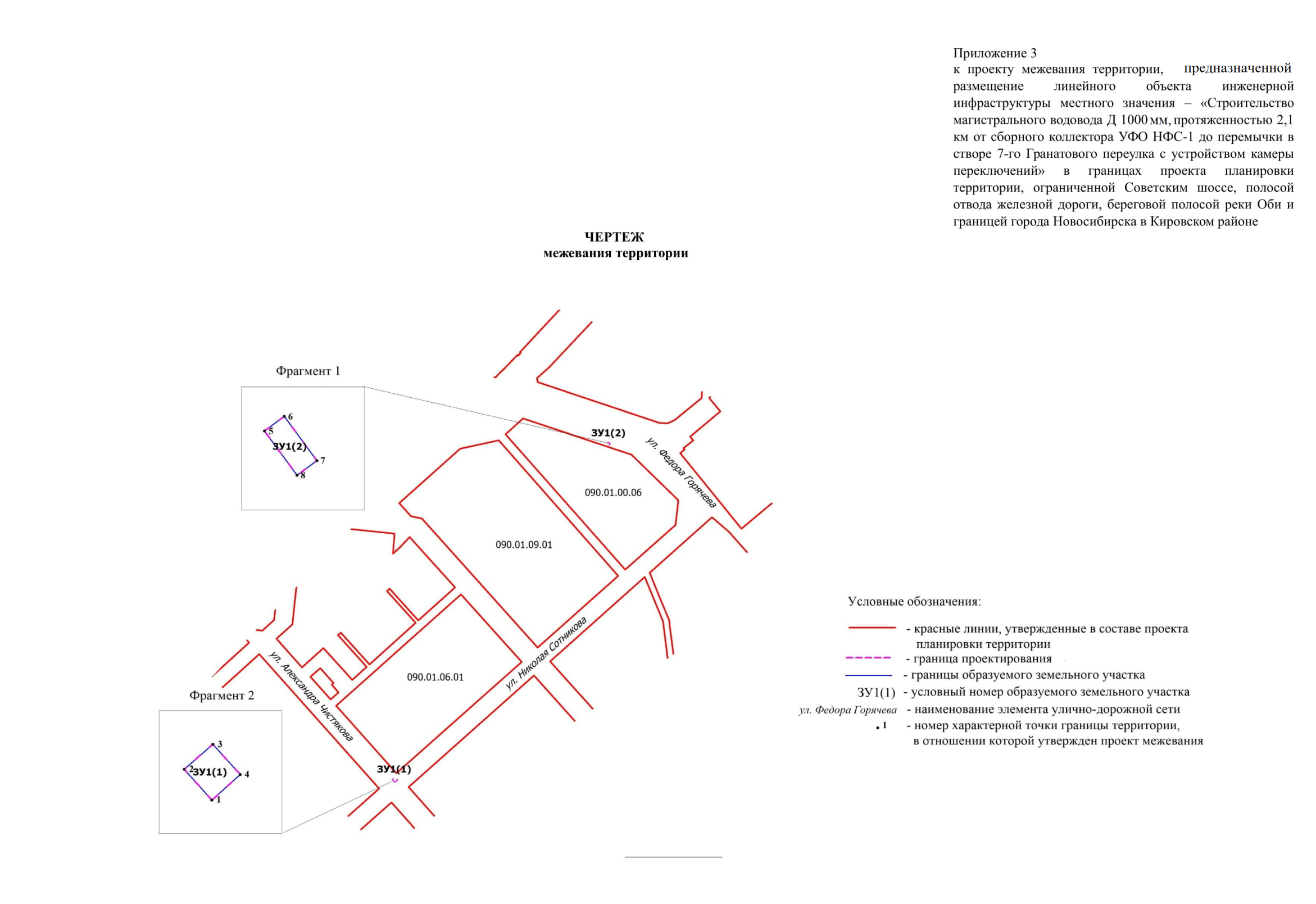 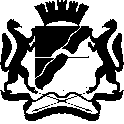 МЭРИЯ ГОРОДА НОВОСИБИРСКАПОСТАНОВЛЕНИЕОт  	  26.03.2019		№     1011     	О проекте межевания территории, предназначенной для размещения линейного объекта инженерной инфраструктуры местного значения – «Строительство магистрального водовода Д 1000 мм протяженностью 2,1 км от сборного коллектора УФО НФС-1 до перемычки в створе 7-го Гранатового переулка с устройством камеры переключений» в границах проекта планировки территории, ограниченной Советским шоссе, полосой отвода железной дороги, береговой полосой реки Оби и границей города Новосибирска, в Кировском районеМэр города НовосибирскаА. Е. ЛокотьУсловный номер образуемого земельного участка на чертеже межевания территорииУчетный номер кадастрового кварталаВид разрешенногоиспользования образуемого земельного участка в соответствии с проектом планировки территорииПлощадь образуемого земельного участка, гаАдрес земельного участкаВозможный способобразования земельного участка123456ЗУ154:35:053605,54:35:053115Коммунальное обслуживание - водопроводы0,0201Российская Федерация, Новосибирская область, городской округ город Новосибирск, город Новосибирск, ул. Союзная, з/у 9/2аОбразование земельного участка из земель, государственная собственность на которые не разграниченана№ п/пНомер точкиКоординатыКоординаты№ п/пНомер точкиXY123411478262.624200992.5122478272.694200983.6133478280.704200993.0644478270.784201001.8055479358.774201695.2666479361.124201698.4977479353.854201703.7088479351.524201700.46Примечания:система координат – МСК НСО.